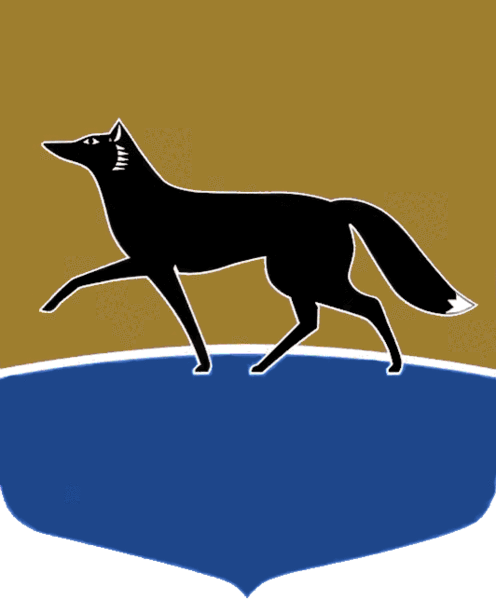 Принято на заседании Думы 30 ноября 2022 года№ 232-VII ДГО внесении изменений в решение Думы города от 28.06.2007 
№ 233-IV ДГ «О Положении 
о гарантиях и компенсациях 
для лиц, проживающих в районах Крайнего Севера и приравненных 
к ним местностях и работающих 
в органах местного самоуправления, муниципальных учреждениях города Сургута»В соответствии с Федеральным законом от 14.07.2022 № 236-ФЗ «О Фонде пенсионного и социального страхования Российской Федерации», 
в целях социальной защиты лиц, работающих в органах местного самоуправления, муниципальных учреждениях муниципального образования городского округа, руководствуясь подпунктом 47 пункта 2 статьи 31 Устава муниципального образования городской округ Сургут Ханты-Мансийского автономного округа – Югры, Дума города РЕШИЛА:1.	Внести в решение Думы города от 28.06.2007 № 233-IV ДГ 
«О Положении о гарантиях и компенсациях для лиц, проживающих в районах Крайнего Севера и приравненных к ним местностях и работающих в органах местного самоуправления, муниципальных учреждениях города Сургута» 
(в редакции от 06.04.2022 № 107-VII ДГ) следующие изменения: в подпунктах «а» – «в» пункта 4.2 приложения к решению слова «территориальным органом Пенсионного фонда Российской Федерации» заменить словами «территориальным органом Фонда пенсионного и социального страхования Российской Федерации». 2. Настоящее решение вступает в силу с 01.01.2023.Председатель Думы города_______________ М.Н. Слепов«06» декабря 2022 г.Глава города_______________ А.С. Филатов«07» декабря 2022 г.